T.C.KAYSERİ VALİLİĞİSULAMA BİRLİKLERİ DENETİM KOMİSYONU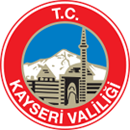 KOVALI SULAMA BİRLİĞİ İDARİ VE MALİ DENETİM RAPORURAPOR METNİGİRİŞKovalı Mahallesi No:108 Yeşilhisar/KAYSERİ adresinde faaliyette bulunan Kovalı Sulama Birliğinin 2016 yılı işlemleri, Valilik Makamının 26.01.2017 tarih ve E.2157 sayılı Olur’una istinaden, 6172 sayılı Sulama Birlikleri Kanununun 18’inci maddesi kapsamında ‘idari ve mali’ denetimi yapılmıştır.ÖNCEKİ DENETİMKovalı Sulama Birliğinin 6172 Sayılı Kanun gereği Vali Yardımcısı Baha BAŞÇELİK Başkanlıda oluşturulan komisyonca 2015 yılı “ İdari ve Mali” denetimlerinin yapıldığı, ayrıca DSİ İç Denetim Birimi Başkanlığı elemanlarınca 2016 yılında İdari ve Teknik Denetime tabi tutulduğu görülmüştür. SULAMA BİRLİĞİ HAKKINDA GENEL BİLGİKovalı Sulama Birliği’nin Ana Statüsü, 6172 sayılı Kanunun uyarınca 09.05.2012 tarihli Bakanlık Olur’u ile yürürlüğe girmiştir. Kovalı Sulama Tesisi’nin işletme, bakım ve yönetim sorumluluğu 09.12.1994 tarihli Bakanlık Olur’u ile Kovalı Sulama Birliği’ne devredilmiş olup, devir protokol tarihi 02.01.1995’dır.KOVALISULAMA BİRLİĞİNİNDEVRALDIĞI TESİSLERE İLİŞKİN GENEL BİLGİLERKovalı Sulama Birliğinin 09.09.2016 tarihli olağan meclis toplantısı kapsamında birliğin kurulları yeni yönetim kurulu, denetim kurulu üyelerini tekrar seçmiştir. Yapılan son seçim öncesi ve sonrası kurul yapısı aşağıdaki gibidir; Birlik Müdürü ve birlik saymanı hakkındaki bilgiler aşağıdaki gibidir.	Sulama Birliğinin Gayri Menkul Varlığı: Sulama Birliğinin bina varlığına aşağıdaki tabloda yer verilmiştir.	Alet, Ekipman ve Makine-Araç Varlığı: Sulama Birliğinin alet, ekipman ve araç- makine varlığına ilişkin bilgiler aşağıdaki gibidir.3. DENETİME İLİŞKİN TESPİTLER3.1. İDARİ DENETİME İLİŞKİN TESPİTLER3.1.1. Birlik Meclisine İlişkin Tespitler3.1.1.1. Yönetim ve Denetim Kurulu Seçimi ve Seçim Dönemine İlişkin Tespitler:	 09.09.2016 tarihli Meclis toplantısı ile Başkan Yönetim Kurulu ve Denetim Kurulu asil ve yedek üyeler gizli oy açık tasnif usulü ile yapılmıştır. Yapılan inceleme sonucunda Veysel DEMİR isimli şahıs Yönetim ve Denetim Kurulları yedek üyeliklerinin her ikisine birden seçilmiştir. Adı geçen şahsın seçilmiş olduğu kurullardan birinden istifa etmesi gerekmekte olup,  istifa edilen kurula Birlik Meclisinin yapacağı ilk toplantıda üye seçimi yapması gerekmektedir.3.1.1.2.Sulama Birliğinin Görev Alanındaki Yerleşim Yerlerine Göre Birlik Meclisi Üye Seçimine İlişkin Tespitler:	Kovalı Sulama Birliği’nin Ana Statüsü’nün 14’üncü maddesine göre Birlik görev alanındaki yerleşim yerlerine göre olması gereken ve Yeşilhisar İlçe Seçim Kurulunun 07.09.2016 tarihli Kararı’na göre seçilmiş olan meclis üye sayıları aşağıdaki gibidir.Eksik Meclis Üyesi yoktur.3.1.1.3. Borçlu Meclis Üyeleri	Sulama Birliği meclis üyelerinin, sulama birliğine olan borçları gecikme faizleri dâhil aşağıdaki gibi olup Birlik Ana Statü madde 34’e göre “Birliğe borcu olanlar ile kendi dönemlerine ilişkin hesapları ibra edilmemiş olan yönetim kurulu üyeleri, denetim kurulu üyesi olamaz. Düzenlemesinden hareketle borçlular arasında yönetim ve denetim kurulu üyelerinin de bulunduğu anlaşılmıştır. Birliğe borcu olan meclis üyelerinin listesi aşağıdaki gibidir Borçlu meclis üyelerinden Erdal DEMİR, in 2016 yılından borcu olmasına rağmen 2016 seçimlerine katılmış olduğu,Birliğin 2016 yılı meclis üyelerinden alacaklarının   (5.271,43 TL) olmasına rağmen yönetim kurulu üyelerinden borçlu olanların takibe alınmadığı, 3.1.1.4 Meclis Toplantılarına Katılmayanlar	Yapılan incelemelerde birlik meclis toplantılarına üst üste iki kez katılmayan üyeler olduğu,  üyeliklerinin düşürüldüğü tespit edilmiştir. Konuyla ilgili olarak Birlik Başkanı “İki defa üst üste mazeretsiz meclis toplantılarına katılmayanlar meclis üyeliğinden düşürülmektedir.” şeklinde beyanda bulunmuştur.  3.1.1.5.Birlik Meclisi Toplantılarına İlişkin Tespitler	Birlik meclis karar tutanakları; 6172 sayılı Kanunun 6. Maddesinin 12. fıkrası ve Çerçeve Ana Statü’nün 26.maddesi kapsamında nitelikli çoğunlukla alınması gereken kararlar ve Çerçeve Ana Statü’nün 23., 24., ve 25. maddeleri kapsamında belirlenen toplanma usulü,  sadece meclisçe alınabilecek ve meclisçe yetki verilmesi üzerine hayata geçirilmesi mümkün olan kararlar göz önüne alınarak değerlendirilmiş olup aşağıdaki tespitlere varılmıştır. Meclis toplantıları mevzuatta belirtilen zaman dilimlerinde yapılmıştır.Meclis tutanaklarında katılımcı bilgileri ve kaç katılımcı olduğu ifade edilmemiş, ayrıca hazirun tutulmuştur.Gözlemcilerin katılması halinde ise katılan gözlemcilere ve kurumlarına ait bilgilere yer verilmemiş, hazirunlarda ise gözlemci için imza hanesi açılmıştır.Birlik Meclis toplantılarına İl Gıda Tarım ve Hayvancılık Müdürlüğünden gözlemci davet edilmemiştir.Sulama ücret ve ceza tarifelerinin onaylanması gibi nitelikli çoğunluğun zorunlu olduğu kararlarda kararların oybirliği ile mi veya kaç kabul kaç ret oyu ile verildiğine dair bir açıklama bulunmaktadır.Yıllık Faaliyet Raporu Toplantılarına Birlik Başkanınca başkanlık edilmiştir.Gündem yazılı, sesli ve görsel araçlardan en az birisiyle duyurulmuştur. Fakat meclis üyelerine davetiyenin iletildiğine dair teslim tesellüm belgesi düzenlenmemiştir. Yönetim ve denetim kurulunu denetlemek ve ibra etmek konusunda denetim kurulu raporlarının birlik meclisine sunulduğuna dair bir açıklama bulunmamaktadır.Kesinleşen meclis karar özetleri, birlik görev sahasına duyurulmamıştır. Kararlar, DSİ Bölge Müdürlüğüne yazılı olarak gönderilmiştir.3.1.1.6.Ana Statü Madde 60 Gereği Birlikçe Çıkarılması Gereken Yönetmeliklere İlişkin Tespitler	Ana Statü madde 43, 44 ve 60. Madde hükümlerine istinaden birlikçe 25.04.2013 tarihinde yapılan meclis toplantısı ile aşağıda yer verilen yönetmeliklerin çıkarıldığı tespit edilmiştir. 1-Disiplin Yönetmeliği2-Teşkilat Yapısı İnsan Kaynakları Yönetmeliği3-Tarife Ceza Tahsilat Yönetmeliği            4-Harcama Esasları ve Harcama Belgeleri Yönetmeliği	Teşkilat ve insan kaynakları yönetmenliğinin 25. Maddesi gereği Başkan ve Denetim kurulu üyelerinin Sulama birliğine mal bildiriminde bulunması gerekirken mal bildiriminde bulunulmamıştır.Teşkilat şeması geçen zamana rağmen çıkarılmamıştır.3.1.1.7. Başkan Vekili Seçimine İlişkin Tespit:	Ana Statü Madde 38 gereği meclis başkan vekili olarak 09.09.2016 tarihli Meclis kararıyla Musa GÜNAÇ, 20.10.2016 tarihli yönetim kurulu kararıyla da Muzaffer AYDIN seçilmiştir. Bu durum mevzuata aykırı bir işlemdir.3.1.1.8.Yönetim Kurulu Üyeleri, Birlik Başkanı ve Denetim Kurulu Üyelerine Ödenmesi Gereken Huzur Haklarına İlişkin Tespitler	Kovalı Sulama Birliği Meclisi’nin 26.11.2015 tarihli meclis toplantısı gündem maddesi 11.kapsamında huzur hakları hakkında, Ana statünün 42. Maddesinin olduğu gibi uygulanmasına karar verildiği tespit edilmiştir. Yapılan ödemelerin alınan kararlarla uyumlu olduğu tespit edilmiştir. Birlik organlarının aldıkları ücretler ile ödenebilecek en yüksek ücretlere aşağıda yer verilmiştir.Birlik Meclisinin dönem başı (Kasım) toplantılarında huzur hakları belirlenmiştir. Huzur hakları belirlenirken alınan kararlarda yer verilen ifadeler mevzuatla bire bir uyumludur. Denetim ve yönetim kurulu üyelerine “toplantı başına” huzur hakkı verilmesi kararlaştırılmamıştır.Huzur hakkı ödemelerine ilişkin İşletme ve Bakım dairesi Başkanlığı’nın 08/12/2015 tarih ve 811236 sayılı yazısı eki Gelir İdaresi Başkanlığı’nın görüş yazısı dikkate alınarak yasal kesintiler yapılmıştır. 3.1.2. Yönetim Kuruluna İlişkin Tespitler Birlik Yönetim Kurulunun Birlik Ana Statünün 33’üncü maddesi gereği her ay en az iki defa olmak üzere toplanması gerekmektedir. Kovalı Sulama Birliği Yönetim Kurulu 2016 yılında 26 kez toplanarak 26 adet karar almıştır.(Olası tespitlerBirlik Yönetim Kurulunun 2016 yılında yaptığı toplantılar incelendiğinde, toplantı nisabı ve karar yeter sayısının Birlik Ana Statüsü’ne uygun olduğu görülmüştür. Yönetim Kurulu tarafından alınan kararlar mevzuata uygudur.Kurul kararları deftere işlenmiştir.Ana statünün 49.maddesinde gecen “Birlik başkanı tarafından hazırlanan bütçe tasarısı engeç Ekim ayının birinci gününden önce yönetim kuruluna sunulur. Yönetim kurulu, bütçeyi inceleyerek görüşüyle birlikte Kasım toplantısında meclise yazılı olarak sunar.” İfadesine de uyulmadığı tespit edilmiştir.  3.1.3. Denetim Kuruluna İlişkin Tespitler	Birlik Ana Statüsü’nün 35’inci maddesinin birinci fıkrasının (a) bendi uyarınca birlik denetim kurulunun, başkan ve yönetim kurulunun görevlerini mevzuata uygun olarak yürütüp yürütmediğini, yapılan harcamaların meclis ve yönetim kurulu kararları ile mevzuata uygun olup olmadığını birlik meclisi adına denetleyerek rapor hazırlamak ve birlik meclisine sunmak olduğu belirtilmiştir.	Birlik denetim kurulu meclis olağan toplantılarından bir hafta önce en yaşlı üye tarafından belirlenen gün ve saatte toplanmıştır.  Kurul üyeleri huzur haklarını almışlardır, denetim kurulu raporu düzenlemişlerdir. Denetim Kurulu raporları meclisle paylaşılmıştır.3.1.4. Birlik Teşkilatına İlişkin Tespitler6172 sayılı Kanun’un 14 Birlik Ana Statüsü’nün 43. ve 44. maddelerine göre birlik teşkilatlanması ve personel istihdam şekli incelenmiştir. Sulama Birliğinin personel yapısına ilişkin bilgiler aşağıdaki gibidir, Birlik müdürü ve saymanı istihdam edilmiştir.Birlik personel yapısı işletme talimatında belirlenen kriterleri kısmen karşılamaktadır. Birlik çalışanlarının İş Sağlığı Güvenliği Eğitimi aldığı tespit edilmiştir.Birlik Müdürü aynı zamanda ziraat mühendisi olup saymanı ise Lise mezunudur.Eğitim durumları mevzuatın gereklerini karşılamaktadır. 2016 yılı içerisinde birliğe yeni personel alımı yapılmadığı tespit edilmiştir. 3.1.5. Birlik Bütçesi ve Birlikten Olan Kurum Alacaklarına İlişkin Tespitler3.1.5.A 2016Yılı Bütçesi Genel Bilgi:Sulama Birliğinin 2016 Yılı bütçesi 11.01.2016 tarihinde Bölge Müdürü tarafından onaylanmıştır. 2016 Yılı Kesin hesapları ise 25.04.2017 tarihinde Birlik Meclisince onaylanmıştır. Bütçeye ayrıntılı harcama programları ile finansman programları eklenmiştir.Meclis onayına sunulan bir çalışma programı bulunmaktadır. Çalışma programı bütçenin hazırlanmasında göz önüne alınmıştır.6172 7/5-h, ı, i bentlerine uygun ödenek ayrılmıştır.Kesin hesapların bir örneği DSİ Bölge Müdürlüğüne gönderilmiştir. Meclisçe onaylanan bütçe ile DSİ Bölge Müdürünce onaylanan bütçe arasında uyumsuzluk yoktur.3.1.5.B.Birlik Bütçesi Gerçekleşmeleri, Bakım Onarım Giderleri ve Personel Giderleri Konusundaki Tespitler2016 Yılı Bütçesinin Gerçekleşme Oranları2016Yılı Personel Giderleri aşağıdaki gibidir,6172 Sayılı Kanunun 14.maddesine uygun olarak yeniden hesaplanan personel giderlerinin ise aşağıdaki gibi olması gerektiği tespit edilmiştir. 6172 sayılı sulama birlikleri kanunun personel istihdamı başlıklı 14.Maddesinin (3) nolu bendinde “Birliğin toplam personel giderleri, gerçekleşen en son yıl bütçe gelirlerinin her takvim yılı başından geçerli olmak üzere o yıl için 4/1/1961 tarihli ve 213 sayılı Vergi Usul Kanununun mükerrer 298 inci maddesi hükümleri uyarınca tespit ve ilan edilen yeniden değerleme oranı ile çarpımı sonucu bulunan miktarın % 30'unu aşamaz. Bu oran ihtiyaç olması halinde birliğin talebi üzerine Bakan onayı ile % 40’a kadar artırılabilir. Yıl içerisinde aylık ve ücretlerde beklenmedik bir artışın meydana gelmesi sonucu personel giderlerinin söz konusu oranları aşması durumunda; cari yıl ve izleyen yıllarda personel giderleri bu oranların altına ininceye kadar yeni personel alımı yapılamaz. Yeni personel alımı sebebiyle bu oranın aşılması halinde oluşan kamu zararı, zararın oluştuğu tarihten itibaren hesaplanarak kanuni faiziyle birlikte başkandan tahsil edilir”. Hükmü amirdir. Personel giderleri tahsilatın %30,73 ini teşkil etmektedir. Bu haliyle personel gideri 6172 sayılı kanunun 14. Maddesinin (3) nolu bendine aykırıdır.”2016 Birliği Bakım –Onarım Bütçesi Giderleri aşağıdaki gibidir;  Sulama Birliği bakım onarım bütçesi gerçekleşmesi aşağıdaki tabloda verilmiştir.6172 sayılı sulama birlikleri kanunun 7. Maddesinin 5/ğ bendinde Yönetim kurulunun görev ve yetkileri arasında “Katılım paylarını, su kullanım hizmet bedeli ve para cezalarını üyelerden tahsil etmek, birliğin alacaklarının takibini zamanında yapmak”. h) bendinde ise (ğ) bendine göre tahsil edilen tutarların, cazibeli sulama tesislerini devralan birliklerde en az % 30’unu, yatırım geri ödemeleri ile bakım ve onarım işlerinde kullanmak.” Hükmü ile 7/(6) Beşinci fıkranın (h) “bendinde belirtilen paylar anılan bentte yer alan maksatlar dışında hiçbir şekilde kullanılamaz. Yılı içinde kullanılmayan bu paylar aynı amaçla kullanılmak üzere bir sonraki yıla devredilir.” Hükümleri amirdir.  Bakım onarım gideri Katılım paylarını, su kullanım hizmet bedeli ve para cezalarını gelirlerine oranı % 21,94 olup bu oran düşüktür. Fakat sulama birliğinin bu hükmede uymadığı tespit edilmiştir.3.1.5.C. Sulama Birliğinden Olan DSİ Alacaklarına İlişkin Tespitler 	12.Bölge Müdürlüğü Strateji Şube Müdürlüğünden alınan bilgilere göre Birliğin DSİ Genel Müdürlüğü’ne olan yatırım geri ödeme, BAK-ONAR ve yenileme projelerine ait borç yoktur.3.1.6.Sulama Birliğinin Ekonomik Durumuna İlişkin Tespitler 3.1.6.A. Birliğin Tahakkuk/Tahsilat Durumuna İlişkin TespitlerSulama Birliğinin tahakkuk etmiş ancak tahsil edilmeyen alacaklarının durumuna aşağıda yer verilmiştir.Mükellef Alacak Listesine göre birliğin 2008-2016 yıllarına ait alacak faizi dâhil 1 937 805,70-TL toplam alacağının olduğu, bu alacağın 276 049,72-TL tutarındaki kısmının ise yapılandırma kapsamına alındığı tespit edilmiştir. Bu alacağın icra takibine alınan genel toplamının ise tespit edilememiştir.  Su kullanım hizmet bedeli tahakkuk/tahsilat oranının 2016 yılında % 42,70 olarak gerçekleştiği ilgili yıl Bütçe Gelir Kesin Hesaplarının incelenmesi sonucunda tespit edilmiştir. Tahakkuk/tahsilat oranının düşüklüğü konusunda birlik saymanı, “İcraya veriyoruz” şeklinde beyanda bulunmuştur. Su kullanım hizmet bedeli alacakları ile ilgili olarak birlik saymanına tahsilatı artırmak için ne tip önlemler alındığı – erken ödeme indirimi gibi uygulamaları olup olmadığı sorulmuş olup, birlik saymanı “Erken ödeme indirimi yoktur” şeklinde beyanda bulunmuştur.  Birlik alacaklarına gecikme faizi işletmektedir  3.1.6.B. Birlik Gelirlerinin Yönetilmesine İlişkin Tespitler 	Birliğin mevzuat kapsamında elde etmesi gereken gelirlerinin gerçekleşme durumu aşağıda yer verildiği gibidir, 2016 yılı gelir kesin hesabı cetveli incelendiğinde su kullanım hizmet bedeli gelirleri dışında katılım payı, gecikme zammı, idari para cezaları gelirlerine rastlanmıştır. 2016 yılı gelir kesin hesap cetveline göre tahmini bütçesi 2 300 000,00 TL, 2015 yılından devreden gelir tahakkuku 2 059 835,98 TL, 2016 yılı tahakkuku 1 321 060,94 TL, Toplam tahakkuk 3 380 896,92 TL, 2016 yılı tahsilatı 1 443 790,04 TL, 2017 yılına devreden alacak 1 937 805,70 TL olarak tespit edilmiştir.2016 yılı gider kesin hesap cetveline  Personel gideri 460 803,85 TL,  Huzur hakkı gideri 103 761,00 TL,, SGK gideri 103 539,16  TL,  Mal ve hizmet alımı gideri 493 858,24 TL, Mal ve Hizmet alımı giderinin   312 713,79 TL si  bakım onarım gideri, Toplam gider ise 1 161 962,25 TL olarak tespit edilmiştir.3.1.6.B.1.Katılım Paylarına İlişkin Tespitler 	Birlik ana statüsüne uygun olarak belirlenen katılım payı tutarı 17 TL dir. 2016 Yılı Kesin Hesabına göre Toplam katılım payı 9 000,14TL. Bunun 2 535,40 TL’ si tahsil edilememiş. Katılım payı detay dokümanı incelendiğinde Üyelik işleminin yapıldığı fakat 331,5 TL katılım payının tahsil edilmediği görülmüştür. Katılım payının alınmadan üyelik yapıldığı tespit yapılmıştır. 3.1.6.B.2.Ceza Tarifelerine İlişkin Tespitler	2016 yılı Kesin hesap verilerine göre tahakkuk edilen cezalar ve gecikme zammı             352 519,89 TL olup,   bunun 72 014,12 TL tutarındaki kısmı tahsil edilmemiştir. Su Kullanıcıları ile yapılan sözleşmelerde belirlenen bir idari ceza hükmü vardır.3.1.6.B.3.Üye Olmayanlara Farklı Fiyat Uygulamasına İlişkin Tespitler	Sulama birliğinin üye olmayan su kullanıcılarına farklı fiyat uygulamasını hayata geçirdiği tespit edilmiş olup su kullanıcılarına ilişkin sayısal tespitler aşağıda yer verildiği gibidir Sulama birliğinin üye olmayan su kullanıcılarına farklı fiyat uygulamasını yapmadığı anlaşılmıştır. Ayrıca üye olanlarında hangi arazi üzerinden katılım payı yatırdıklarına bakılmış ve katılım payı yatırılmamış olan araziler için üye olmayan uygulaması yapılmadığı tespit edilmiştir.3.1.6.C. Birliğin Borçlarına İlişkin Tespitler: Birliğin personeline ve kamu kurumlarına olan borç bilgileri aşağıdaki tabloda yer verildiği gibidir,Sulama birliğinin toplam 0TL tutarında borcu bulunmaktadır.3.1.7. Su Kullanım Hizmet Bedeline İlişkin Tespitler	Birlik meclisince 26.11.2015tarihli meclis toplantısında onaylanan 2016 yılı Su Kullanım Hizmet bedelleri aşağıdaki tabloda yer verildiği gibidir,	Su kullanım hizmet bedellerinin dönem başı ve bütçenin belirlendiği toplantı olan Kasım toplantısında belirlendiği anlaşılmıştır.3.1.7.A. Su Kullanım Hizmet Bedeli Onaylarında Nitelikli Çoğunluğun Sağlanıp Sağlanmadığına İlişkin Tespitler	2016 yılı su kullanım hizmet bedellerinin üye sayısının 2/3’ünü karşılar nitelikte kabul edildiği tespit edilmiştir3.1.7.B. Hizmet Bedellerinin Bakanlar Kurulu Kararlarında Yer Verilen İndirim ve Uygulamalara Uygun Olup Olmadığına İlişkin Tespitler 2016 yılına ait Su Kullanım Hizmet bedelinde kullanılan tarifelere ait toplam ürün bazında tahakkuklarını gösteren  “DSİ’ce İşletilen Sulamalarda Sulanan Alanlar ve Çeşitleri” (25 No’ lu Form) formu ve tahakkuk cetvelleri ve tahsilatlarda yer verilen fiyatlandırmalarla uyumlu olduğu tespit edilmiştir. Meclis tarafından Bakanlar Kurulu Kararlarında yer verilen indirim ve uygulamalara aykırı karar alındığı tespit edilmiştir.Eşik bedel altında ücretlendirme yapılmıştır.DSİ onayına sunulan tarifeler ile fiilen uygulanan tarifeler uyumsuzdur. DSİ tarafından onaylanan tarife dışında ücretlendirilen ürün tespit edilmiştir. Sulama sahası içerisindeki YAS kuyularına ücretlendirme yapılmamaktadır.Şebeke dışı alanlarda ücretlendirme yapılmaktadır. 3.1.8. Sulama Birliği Tarafından Tutulan Defter ve Kayıtlara İlişkin Tespitler	     Sulama Birliği tarafından tutulan defterlere ilişkin bilgiler aşağıdaki gibidir, Yönetim Kurul karar defteri ve Meclis Karar defterleri nizami bir şekilde tutulmalı. Birlik yetkililerine anlatıldığı şekilde tutulmalıdır..2. MALİ DENETİME İLİŞKİN TESPİTLER1-Yevmiye defteri genel toplamı ile kesin mizan genel toplamı arasında uyumsuzluk bulunduğu, 590 dönem olumlu faaliyet soncu hesabının yevmiye kaydının olmadığı tespit edilmiştir.2-690 faaliyet sonuçları hesabının tutmadığı, buna göre 12.05.2016 tarih ve 199 nolu yevmiye ile 102 nolu banka hesabına borç 630 giderler hesabına alacak yazıldığından dolayı bu farkın ortaya çıktığı tespit edilmiştir. İcra dairesine fazla gönderilen paranın gelir hesabına alınmasına gerekirken gider hesabına alındığından dolayı tutarsızlık ortaya çıkmış olup, hatalı işlem yapıldığı tespit edilmiştir.3-Ödeme emri belgelerinin tamamında onay belgesi yerine harcama talimatı belgesinin düzenlendiği, kişilerden yapılan hizmet alımlarda damga vergisi kesintisi yapıldığı, Telekom ve Elektrik ödemelerinde faturaların suretlerinin eklendiği, icra takibi ile ilgili olarak Avukat Mükerrem SUCU adına yapılan harç ve masraf ödemelerinde sayman mutemet alındılarının bulunmadığı anlaşılmıştır.         4-Ödeme emri belgesinde gerçekleştirme görevlisi ile muhasebe yetkilisi aynı kişi olduğu görülmüştür, Belirtilen iki görevin aynı kişide bulunması muhasebe yönetmeliğine göre uygun değildir.5-Gider olarak Elektrik ödemelerinde KEPSAŞ’ın hesabına yapılması gereken ödemelerin muhasebe yetkilisi tarafından Birliğin Banka hesabından çekilerek elden ilgili şirkete ödeme yapıldığı tespit edilmiştir.  Uygulamanın Birlik hesabından Elektrik şirketinin hesabına aktarılması gerekmektedir.DEĞERLENDİRME SONUÇ VE ÖNERİLER1. Yönetim Dönemi Kesin Hesabının defter ve cetvellerinin imzalı ve tam olmasının sağlanması. 2- Ödeme evraklarında Harcama Belgeleri Yönetmeliğinde belirtilen evrakların eksiksiz olarak hazırlanarak, eksikliğe mahal verilmemesi ve evraklarda eksik imza olmamasına azami dikkat edilmesi. Gerektiği sonucuna varılmıştır. 01.10.2017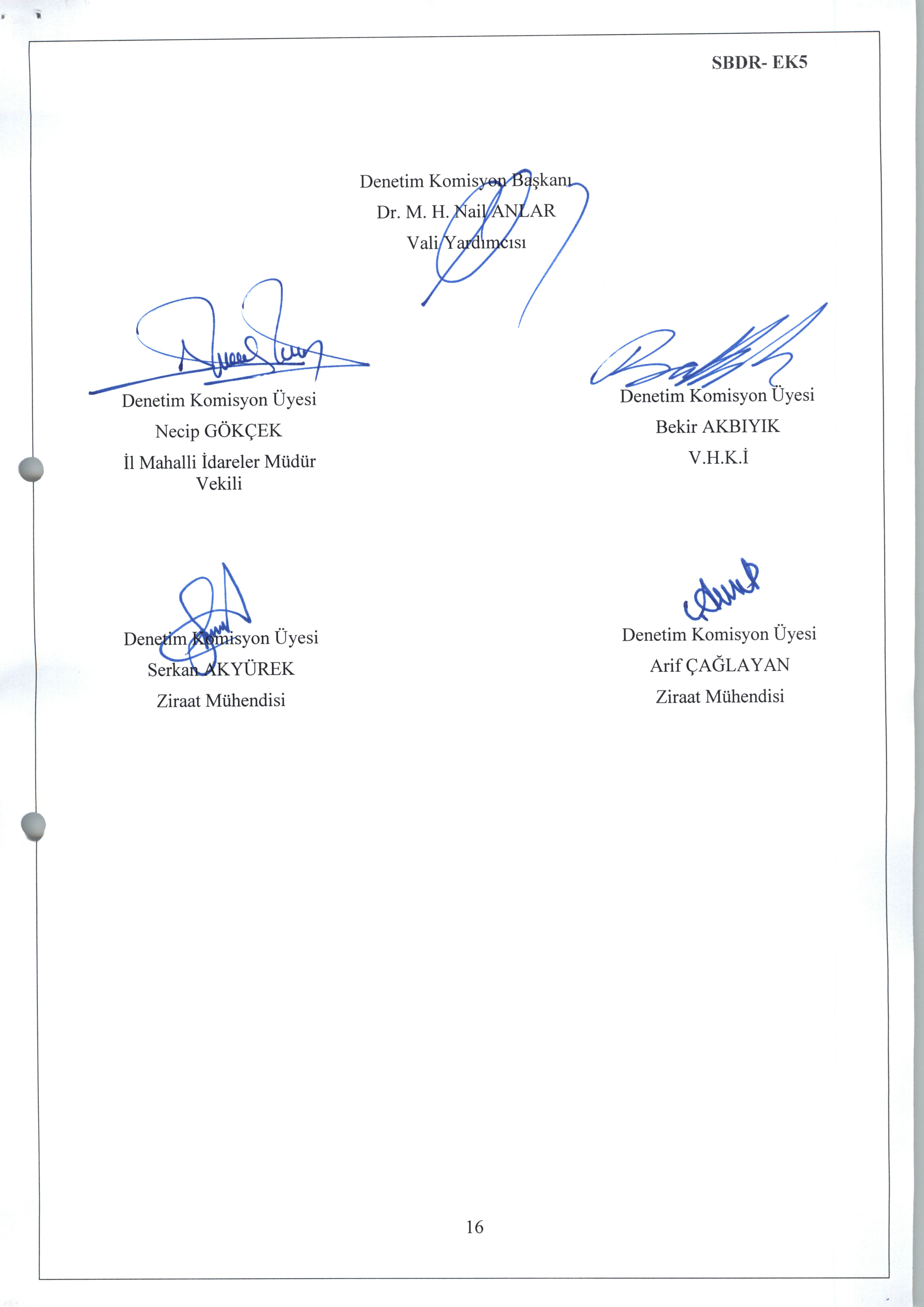 
Vali  YardımcısıRAPOR YILI : 2016YeriKovalı Sulama Birliği Hizmet Binası Kovalı Mh. No:108 Yeşilhisar/KAYSERİİşletmeye Alındığı Yıl1994Devir Yılı (Bakanlık Olur tarihi)1995Su KaynağıKovalı Barajı	Net Sulama Alanı (cazibe (ha)  pompaj (ha) ayrı ayrı belirtilip toplam yazılacaktır)Cazibe: 1736 haNet Sulama Alanı (cazibe (ha)  pompaj (ha) ayrı ayrı belirtilip toplam yazılacaktır)Pompaj: 0 haNet Sulama Alanı (cazibe (ha)  pompaj (ha) ayrı ayrı belirtilip toplam yazılacaktır)Toplam: 1736 haSu Temini (Cazibe/Pompaj) Cazibe					Şebeke TipiAçık kanalProjesinde Önerilen Sulama YöntemiSalmaMevcut Sulama Yöntemi Salma+Damlama	Adı SoyadıGöreviMevcut DurumSeçim DönemiAçıklama*
Mustafa BARTUYönetim Kurulu BaşkanıDevam Ediyor9.9.2016-Muzaffer AYDINYönetim Kurulu Asıl üyeDevam Ediyor9.9.2016-Feridun ÖZTÜRKYönetim Kurulu Asıl üyeDevam Ediyor9.9.2016-Mustafa MERCANYönetim Kurulu Asıl üyeDevam Ediyor9.9.2016-Latif ÖZTÜRKYönetim Kurulu Asıl üyeDevam Ediyor9.9.2016-Cemil ERKAN Yönetim Kurulu Yedek ÜyeDevam Ediyor9.9.2016-Zeki BORANYönetim Kurulu Yedek ÜyeDevam Ediyor9.9.2016-Veysel DEMİRYönetim Kurulu Yedek ÜyeDevam Ediyor9.9.2016-Kadir AYGENYönetim Kurulu Yedek ÜyeDevam Ediyor9.9.2016-Tuncay BORANDenetim Kurulu Asıl ÜyeDevam Ediyor9.9.2016-Yaşar EROĞLUDenetim Kurulu Asıl ÜyeDevam Ediyor9.9.2016-Rıza ÖZTÜRKDenetim Kurulu Asıl ÜyeDevam Ediyor9.9.2016-Veysel DEMİRDenetim Kurulu Yedek ÜyeDevam Ediyor9.9.2016-Ömer ÇİÇEKDenetim Kurulu Yedek ÜyeDevam Ediyor9.9.2016-Davut SOYLU Denetim Kurulu Yedek ÜyeDevam Ediyor9.9.2016-GöreviAdı SoyadıMesleğiHizmet SüresiBirlik MüdürüMustafa KILIÇZiraat Mühendisi7 ayBirlik SaymanıErkan TUZAKLise Mezunu15.11.1995    (22 Yıl)SIRA NOBİNANIN CİNSİADEDİİKTİSAP ŞEKLİ *İKTİSAP YILI1Hizmet Binası1Öz Varlık20002Lojman03Depo-Ambar2Bedelsiz devir19954Garaj0SIRAC İ N S İMEVCUT   NO.C İ N S İC İ N S İA. ALET ve EKİPMANA. ALET ve EKİPMAN1.METABO BÜYÜK SPİRAL TAŞLAMA 12.SABİT TAŞLAMA MAKİNASI13.Hİ-TECH İNVERTÖR KAYNAK MAKİNASI 220 V14.2 HP PUMA KOMRESÖR 380 V 2 BAR15.ZÜMRÜT AYAKLI DEMİR KESME MAKASI16.ATLAS 5.5 HP BENZİNLİ PORTATİF JENARATÖR17.ÇİM BİÇME MAKİNASI18.TELEVİZYON29.ELEKTRİK SÜPÜRGESİ210.PANCAR MOTORLU BENLİOĞLU MARKA BETONİYER211.BUZDOLABI112.ASELSAN MARKA KIRSAL RÖLE CİHAZI113.ASELSAN EL TELSİZİ1714.ASELSAN SABİT TELSİZ115.ARAÇ TELSİZİ1B.ARAÇ ve MAKİNE1.NİSSAN PICK-UP 4X412.RENAULT TOROS STW13.MOTORSİKLET24.STEYR TRAKTÖR15.MF 240 S TRAKTÖR16.MAGIRUS TRANSMİKSER KAMYON (BETONİYER) 17.KOMATSU PW 170 S-6 LASTİK TEKERLEKLİ EKSKAVATÖR18.MASTAS MST 444 ATAÇMANLI TRAKTÖR KEPÇE19.UYSAL MARKA İKİ TEKERLEKLİ T. RÖMORKU110.UYSAL MARKA İKİ TEKERLEKLİ SU TANKI (2.Tonluk)1Sulama Birliğinin Görev Alanındaki Yerleşim Yerlerine Göre Birlik Meclisi Üye Sayıları *Sulama Birliğinin Görev Alanındaki Yerleşim Yerlerine Göre Birlik Meclisi Üye Sayıları *Sulama Birliğinin Görev Alanındaki Yerleşim Yerlerine Göre Birlik Meclisi Üye Sayıları *Sulama Birliğinin Görev Alanındaki Yerleşim Yerlerine Göre Birlik Meclisi Üye Sayıları *Sulama Birliğinin Görev Alanındaki Yerleşim Yerlerine Göre Birlik Meclisi Üye Sayıları *Sıra NoYerleşim Birimi AdıSeçilmesi Gereken Meclis Üye Sayısı Mevcut Birlik Meclis Üye Sayısı Eksik Üye Sayısı **Sıra NoYerleşim Birimi AdıSeçilmesi Gereken Meclis Üye Sayısı Mevcut Birlik Meclis Üye Sayısı Eksik Üye Sayısı **1KOVALI MAHALLESİ8802KUŞÇU MAHALLESİ4403KAYADİBİ MAHALLESİ4404ÇADIRKAYA MAHALLESİ4405ÇUBUKLU MAHALLESİ220TOPLAMTOPLAM22220 TABLO A KOVALI SULAMA BİRLİĞİ BORÇLU MECLİS ÜYELERİ * TABLO A KOVALI SULAMA BİRLİĞİ BORÇLU MECLİS ÜYELERİ * TABLO A KOVALI SULAMA BİRLİĞİ BORÇLU MECLİS ÜYELERİ * TABLO A KOVALI SULAMA BİRLİĞİ BORÇLU MECLİS ÜYELERİ * TABLO A KOVALI SULAMA BİRLİĞİ BORÇLU MECLİS ÜYELERİ * TABLO A KOVALI SULAMA BİRLİĞİ BORÇLU MECLİS ÜYELERİ * TABLO A KOVALI SULAMA BİRLİĞİ BORÇLU MECLİS ÜYELERİ * TABLO A KOVALI SULAMA BİRLİĞİ BORÇLU MECLİS ÜYELERİ * TABLO A KOVALI SULAMA BİRLİĞİ BORÇLU MECLİS ÜYELERİ * TABLO A KOVALI SULAMA BİRLİĞİ BORÇLU MECLİS ÜYELERİ *Meclis üyesi
ADI-SOYADI*ÜyeKayıt
/Sicil Numarası2014 yılı2015 yılı2016 yılıGecikme FaiziD. yılı
İCRA/
TAKİPYapılandırmaToplam Kadir AYGEN870.03.0733,105.00266.61YOK3,371.61Zeki BORAN870.01.1871,933.00165.73YOK1085,35*2 (2017-2018)4,269.43Erdal DEMİR870.01.372957.5082.18YOK1,039.68Ömer ÇİÇEK870.01.4331,116.5587.29YOK2022,54*2(2017-2018)5,248.92Tuncay BORAN870.01.458YOK337,30*2(2017,2018)674.60Veysel DEMİR870.01.153YOK1432,88* 1 (2017)1,432.88Feridun ÖZTÜRK870.02.122YOK980,32*2 (2017-2018)1,960.64Muzaffer AYDIN870.04.027YOK688,13*2 (2017-2018)1,376.26Mehmet KARABAT870.04.0441,502.93107.96YOK1273,43*2(2017-2018)4,155.75 Feridun ÖZTÜRK870.02.122YOK980,32*2(2017-2018)1,960.64TABLO A KOVALI SULAMA BİRLİĞİ MECLİS TOPLANTILARITABLO A KOVALI SULAMA BİRLİĞİ MECLİS TOPLANTILARITABLO A KOVALI SULAMA BİRLİĞİ MECLİS TOPLANTILARITABLO A KOVALI SULAMA BİRLİĞİ MECLİS TOPLANTILARITABLO A KOVALI SULAMA BİRLİĞİ MECLİS TOPLANTILARITABLO A KOVALI SULAMA BİRLİĞİ MECLİS TOPLANTILARITABLO A KOVALI SULAMA BİRLİĞİ MECLİS TOPLANTILARITABLO A KOVALI SULAMA BİRLİĞİ MECLİS TOPLANTILARITABLO A KOVALI SULAMA BİRLİĞİ MECLİS TOPLANTILARITABLO A KOVALI SULAMA BİRLİĞİ MECLİS TOPLANTILARITABLO A KOVALI SULAMA BİRLİĞİ MECLİS TOPLANTILARI21.4.201521.4.201526.11.201526.11.201520.4.201620.4.20169.9.20169.9.201622.11.201622.11.2016 ADI SOYADIKatıldıKatılmadıKatıldıKatılmadıKatıldıKatılmadıKatıldıKatılmadıKatıldıKatılmadıBAŞKAN Fazlı DEMİRXXXXXVeysel DEMİRXXXXXMehmet SOYLUXXXNuh Naci SÜTXXXİsmail KAPTANXXXYusuf BORANXXÜyeliği DüştüÜyeliği DüştüMustafa OKUMUŞXYakup SOYLUXXXSüleyman ALAYXXÜyeliği DüştüÜyeliği DüştüCemal DURUKANXNuh ALTUNOLUKXXÜyeliği DüştüÜyeliği DüştüCemil ERKANXXXXXTuncay BORANXXXXXNuh DAŞTANXXİsmail YILMAZXXXMustafa BARTUXXXXXİbrahim YILMAZ XXXKadir ÖZTÜRK XXÜyeliği DüştüÜyeliği Düştüİsmail ALTUNOLUKXFaruk ALTUNER XXXHüseyin AYDIN XXXMuzaffer AYDIN XXXXXMehmet KARABAT XXXXXMehmet EROĞLU XXXMustafa MERCAN XXXXMustafa AVCI XXÜyeliği düştüÜyeliği düştüÜyeliği düştüXXZeki BORANXXErdal DEMİRXXÖmer ÇİÇEKXX(Hurşit DÜZGÜNXXDavut SOYLUXXRıza ÖZTÜRKXXFeridun ÖZTÜRKXXLatif ÖZTÜRKXXErdal EKERXXKadir AYGENXXMusa GÜNAÇXXYaşar EROĞLUXXYıl2016 Yılı Ödenebilecek En Yüksek Ücret2016 Yılı Ödenebilecek En Yüksek Ücret2016 Yılı Ödenen2016 Yılı Ödenen01.01-30.06.201601.07-31.12.201601.01-30.06.201601.07-31.12.2016Birlik Başkanına Aylık Ödenen Huzur Hakkı1.647,00*3=4.941,001.647,00*3=4.941,004.941,004.941,00Yönetim Kurulu Üyelerine Aylık Ödenen Huzur Hakkı 1.647,00/2=823,501.647,00/2=823,50823,50823,50Denetim Kurulu Üyelerine Yıllık Ödenen Huzur Hakkı 1.647,0001.647,000TABLO B 2016 YILI SULAMA BİRLİĞİ YÖNETİM KURULU TOPLANTILARITABLO B 2016 YILI SULAMA BİRLİĞİ YÖNETİM KURULU TOPLANTILARITABLO B 2016 YILI SULAMA BİRLİĞİ YÖNETİM KURULU TOPLANTILARITABLO B 2016 YILI SULAMA BİRLİĞİ YÖNETİM KURULU TOPLANTILARITABLO B 2016 YILI SULAMA BİRLİĞİ YÖNETİM KURULU TOPLANTILARITABLO B 2016 YILI SULAMA BİRLİĞİ YÖNETİM KURULU TOPLANTILARITABLO B 2016 YILI SULAMA BİRLİĞİ YÖNETİM KURULU TOPLANTILARITABLO B 2016 YILI SULAMA BİRLİĞİ YÖNETİM KURULU TOPLANTILARITABLO B 2016 YILI SULAMA BİRLİĞİ YÖNETİM KURULU TOPLANTILARITABLO B 2016 YILI SULAMA BİRLİĞİ YÖNETİM KURULU TOPLANTILARITABLO B 2016 YILI SULAMA BİRLİĞİ YÖNETİM KURULU TOPLANTILARITABLO B 2016 YILI SULAMA BİRLİĞİ YÖNETİM KURULU TOPLANTILARIBAŞKAN                  (Fazlı DEMİR)BAŞKAN                  (Fazlı DEMİR)ÜYE               (Mustafa BARTU)ÜYE               (Mustafa BARTU)ÜYE                              (İbrahim YILMAZ)ÜYE                              (İbrahim YILMAZ)ÜYE                           (Mehmet KARABAT) ÜYE                           (Mehmet KARABAT) ÜYE                         (Tuncay BORAN)ÜYE                         (Tuncay BORAN)DENETİM KURULU
 ÜYESİ*KatıldıKatılmadıKatıldıKatılmadıKatıldıKatılmadıKatıldıKatılmadıKatıldıKatılmadı Katılmadı07.01.2016XXXXXX21.01.2016XXXXXX11.02.2016XXXXXX25.02.2016XXXXXX03.03.2016XXXXXX24.03.2016XXXXXX08.04.2016XXXXXX22.04.2016XXXXXX05.05.2016XXXXXX18.05.2016XXXXXX02.06.2016XXXXXX23.06.2016XXXXXX08.07.2016XXXXXX22.07.2016XXXXXX28.07.2016XXXXXX04.08.2016XXXXXX25.08.2016XXXXXX01.09.2016XXXXXXBAŞKAN                  (Mustafa BARTU)BAŞKAN                  (Mustafa BARTU)ÜYE               (Muzaffer AYDIN)ÜYE               (Muzaffer AYDIN)ÜYE                              (Feridun ÖZTÜRK)ÜYE                              (Feridun ÖZTÜRK)ÜYE                           (Mustafa MERCAN) ÜYE                           (Mustafa MERCAN) ÜYE                         (Latif ÖZTÜRK)ÜYE                         (Latif ÖZTÜRK)DENETİM KURULU
 ÜYESİ*20.09.2016XXXXXX06.10.2016XXXXXX20.10.2016XXXXXX03.11.2016XXXXXX21.11.2016XXXXXX28.11.2016XXXXXX08.12.2016XXXXXX20.12.2016XXXXXXKovalı Sulama BirliğiKovalı Sulama BirliğiKovalı Sulama BirliğiKovalı Sulama BirliğiKovalı Sulama BirliğiKovalı Sulama BirliğiKovalı Sulama BirliğiSıra NoAdı-SoyadıGöreviÖğrenim Düzeyi / Mezun Olduğu BölümSayısıHizmet Süresiİş Sağlığı ve Güvenliği Konusunda Eğitim Almış Olup, Eğitime Katılım Belgesi Vardır (E/H)1Mustafa KILIÇBirlik MüdürüÜniversite/ziraat Müh.11EVET2Erkan TUZAKBirlik SaymanıLise Mezunu122EVET3Numan CEYHANTahsildarMYO/Tekstil110EVET4Mevlüt BARTUTeknisyenLise Mezunu111EVET5Nuh KARABOĞAOperatörİlkokul Mezunu111EVET6Adem SOYLUSulama Personeliİlkokul Mezunu122EVET7Bilal GÖKGÖZSulama Personeliİlkokul Mezunu122EVET8Hacı ÖZTÜRKSulama Personeliİlkokul Mezunu122EVET9Süleyman EROĞLUSulama Personeliİlkokul Mezunu122EVET10Reşit ALTIPARMAKSulama Personeliİlkokul Mezunu117EVET11Yılmaz EKERSulama Personeliİlkokul Mezunu113EVET12Faruk GÜRBÜZSulama Personeliİlkokul Mezunu113EVET13İsrafil DEMİRSulama PersoneliLise Mezunu113EVET14Talat DURUŞSulama Personeliİlkokul Mezunu111EVET15Adıgüzel AKİŞSulama Personeliİlkokul Mezunu13EVETOnaylanan Toplam BütçeGerçekleşen 
Gelir BütçesiGelir Bütçesinin Gerçekleşme Oranı (%)Gerçekleşen 
Gider BütçesiGider Bütçesinin Gerçekleşme Oranı (%)Gerçekleşen Gelir-Gider Bütçesi Arasındaki Fark2 300 0001443 790,0462,771 161 962,2550,52281 827,79En Son Yılı Gerçekleşen
Bütçe GeliriEn Son Gerçekleşen Bütçe Gelirinin Yeniden Değerlenmiş Tutarı (A)2016Yılı Gerçekleşen
Personel Gideri (B)2016 Yılı Toplam Personel Giderlerinin En Son Gerçekleşen Yeniden Değerlenmiş Bütçe Gelirine Oranı ( C ),  (C=B x 100 / A)1443790,041 499 087,19460 803,8530,73TutarTahsil Edilen Su Kullanım Hizmet Bedeli 1 137 132,91 Tahsil Edilen Para Cezası 28 766,49 Tahsil Edilen Katılım Payı 6 464,74 Tahsil Edilen Gecikme Zammı 252 438,10 TOPLAM   1 424 802,24Gerçekleştirilen Bakım Onarım Gideri 312 713,76 Yatırım Bedeli Geri Ödemesi TOPLAM  312 713,76 Yapılan Bakım Onarım Giderlerinin Tahsil Edilen Teşebbüs Gelirlerine Oranı  % 21.942016 Yılı Bütçesinde Yer Alan Bakım Onarım Ödeneği435 000,00 Yapılan Bakım Onarım Giderinin Yılı Bütçesinde Ayrılan Bakım Onarım Ödeneğine Oranı (Bakım onarım ödeneğinin kullanılma oranı)%71.88 Mükellef SayısıBirlik Üye SayısıÜyelerin Katılım payı Ödedikleri Alan (da)Üye Olmayan Su Kullanıcısı Sayısı% ÜyelikDurumu1762474529128826.9Personele Maaş/Ücret BorcuSGK Prim BorcuEnerji Borcu AnaparaEnerji Borcu ceza+ faizDiğer Borçlar00000Kovalı Sulama Birliği 2016 Yılı Su Kullanım Hizmet Bedeli*Kovalı Sulama Birliği 2016 Yılı Su Kullanım Hizmet Bedeli*Kovalı Sulama Birliği 2016 Yılı Su Kullanım Hizmet Bedeli*Kovalı Sulama Birliği 2016 Yılı Su Kullanım Hizmet Bedeli*Kovalı Sulama Birliği 2016 Yılı Su Kullanım Hizmet Bedeli*Kovalı Sulama Birliği 2016 Yılı Su Kullanım Hizmet Bedeli*Kovalı Sulama Birliği 2016 Yılı Su Kullanım Hizmet Bedeli*Kovalı Sulama Birliği 2016 Yılı Su Kullanım Hizmet Bedeli*Kovalı Sulama Birliği 2016 Yılı Su Kullanım Hizmet Bedeli*Bitki ÇeşidiBakanlar Kurulu Tarafından Belirlenen Tarife (TL/da
GRUP 2 )Bakanlar Kurulu Tarafından Belirlenen Tarife (TL/da
GRUP 2 )Birlik Meclisince 
Belirlenen 
Tarife (Tl/da)Birlik Meclisince 
Belirlenen 
Tarife (Tl/da)Birlik Meclisince 
Uygulanan İndirimlerBirlik Meclisince 
Uygulanan İndirimlerÜye OlanlarÜye
 OlmayanlarBitki ÇeşidiCazibe PompajCazibe PompajCazibe PompajHububat12.0020.000.0020.0020.00Fasulye Tane14.0040.000.0040.0040.00Ş.Pancarı25.0045.000.0045.0045.00Ayçiçeği14.0030.000.0030.0030.00Mısır19.0035.000.0035.0035.00Fidan14.0025.000.0025.0025.00Bağ12.5020.000.0020.0020.00Meyve25.0045.000.0045.0045.00Sebze23.5050.000.0050.0050.00Yem Bitkisi21.5035.000.0035.0035.00Kabak 14.0030.000.0030.0030.00Tav Sulaması7.5015.000.0015.0015.00KOVALI SULAMA  BİRLİĞİKOVALI SULAMA  BİRLİĞİKOVALI SULAMA  BİRLİĞİKOVALI SULAMA  BİRLİĞİKOVALI SULAMA  BİRLİĞİKOVALI SULAMA  BİRLİĞİDefterin TürüDefter Tutuluyor mu? (E/H)Bilgisayar Ortamında Tutuluyor mu? (E/H)Defter uygun ve düzenli tutuluyor mu? (E/H)Defter El Yazısıyla mı Bilgisayar Çıktısı mıAçıklama*Defterin TürüDefter Tutuluyor mu? (E/H)Bilgisayar Ortamında Tutuluyor mu? (E/H)Defter uygun ve düzenli tutuluyor mu? (E/H)Defter El Yazısıyla mı Bilgisayar Çıktısı mıAçıklama*Meclis Karar DefteriEEEEL YAZISIYönetim Kurulu Karar DefteriEEEEL YAZISIGelen ve Giden Evrak Kayıt DefteriEHHEL YAZISISulayıcı ve Kullanıcı Kayıt DefteriEEEEL YAZISINoter OnaylıDefter-i Kebir (Büyük Defter)HEHYevmiye DefteriHEHEnvanter DefteriHEHKasa DefteriHEHDemirbaş DefteriHEHDiğerEHEEL YAZISI